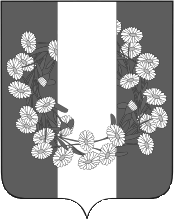 АДМИНИСТРАЦИЯ БУРАКОВСКОГО СЕЛЬСКОГО ПОСЕЛЕНИЯКОРЕНОВСКОГО  РАЙОНА ПОСТАНОВЛЕНИЕот 07.09.2017                                                                                                                             № 99 х.БураковскийОб утверждении порядка формирования, ведения и обязательного опубликования перечня муниципального имущества Бураковского сельского поселения Кореновского района, предназначенного для передачи во владение и (или) в пользование субъектам малого и среднего предпринимательства и организациям, образующим инфраструктуру поддержки субъектов малого и среднего предпринимательства  В соответствии с Федеральным законом от 24 июля 2007 года № 209-ФЗ «О развитии малого и среднего предпринимательства в Российской Федерации» и Федеральным законом от 22 июля 2008 года № 159-ФЗ «Об особенностях отчуждения недвижимого имущества, находящегося в государственной собственности субъектов Российской Федерации или в муниципальной собственности и арендуемого субъектами малого и среднего предпринимательства, и о внесении изменений в отдельные законодательные акты Российской Федерации»,  администрация Бураковского сельского поселения Кореновского района   п о с т а н о в л я е т:                                                                                               1.Утвердить Порядок формирования, ведения и обязательного опубликования перечня муниципального имущества Бураковского сельского поселения Кореновского района, предназначенного для передачи во владение и (или) в пользование субъектам малого и среднего предпринимательства и организациям, образующим инфраструктуру поддержки субъектов малого и среднего предпринимательства (прилагается).2.Общему отделу администрации Бураковского сельского поселения Кореновского района (Абрамкина) обнародовать настоящее постановление в установленных местах и разместить на официальном сайте органов местного самоуправления Бураковского сельского поселения Кореновского района в сети Интернет. 3.Постановление вступает в силу  после его официального обнародования.Глава Бураковского сельского поселения Кореновского района                                                                         Л.И.ОрлецкаяПРИЛОЖЕНИЕ УТВЕРЖДЕНпостановлением администрацииБураковского сельского поселенияКореновского районаот 07.09.2017 года   № 99ПОРЯДОКформирования, ведения и обязательного опубликования перечня муниципального имущества Бураковского сельского поселения Кореновского района, предназначенного для передачи во владение и (или) в пользование субъектам малого и среднего предпринимательства и организациям, образующим инфраструктуру поддержки субъектов малого и среднего предпринимательства1. Настоящий Порядок определяет процедуру формирования, ведения обязательного опубликования перечня муниципального имущества Бураковского сельского поселения Кореновского района, свободного от прав третьих лиц (за исключением имущественных прав субъектов малого и среднего предпринимательства), предназначенного для передачи во владение и (или) в пользование на долгосрочной основе субъектам малого и среднего предпринимательства и организациям, образующим инфраструктуру поддержки субъектов малого и среднего предпринимательства (далее - Перечень).2. В Перечень включается муниципальное имущество Бураковского сельского поселения Кореновского района, в том числе земельные участки, здания, строения, сооружения, нежилые помещения, оборудование, машины, механизмы, установки, транспортные средства, инвентарь, инструменты, свободное от прав третьих лиц, за исключением имущественных прав субъектов малого и среднего предпринимательства (далее - Имущество или Объекты).3. Формирование и ведение Перечня осуществляется общим отделом администрации Бураковского сельского поселения Кореновского района (далее - Отдел). Утверждение Перечня и внесение изменений в него производится правовым актом администрации Бураковского сельского поселения Кореновского района.4. Включение Имущества в Перечень либо исключение Имущества из Перечня осуществляется правовым актом администрации Бураковского сельского поселения Кореновского района, подготовленного Отделом на основании предложений отраслевых (функциональных) органов администрации Бураковского сельского поселения Кореновского района, органов местного самоуправления, ежегодно представляемых в Отдел с периодичностью не реже одного раза в год до 1 ноября текущего года. 5. Предложения о включении Имущества в Перечень либо исключение Имущества из Перечня должны содержать:1) идентификационные характеристики, индивидуально-определенные признаки Объекта, его местонахождение;2) реестровый номер Объекта в реестре муниципальной собственности Бураковского сельского поселения Кореновского района;3) приложения - копии документов, подтверждающие сведения, указанные в подпунктах 1 и 2 пункта 5 настоящего Порядка.6. Предложения рассматриваются Отделом в течение 30 календарных дней с даты их поступления, в течении которого отраслевые (функциональные) органы администрации Бураковского сельского поселения Кореновского района, предоставившие предложения, обязаны обеспечить беспрепятственный осмотр Отделом соответствующего Объекта. Отдел по мотивированному запросу истребует от отраслевых (функциональных) органов администрации Бураковского сельского поселения Кореновского района, органов местного самоуправления, представившего предложение, дополнительную информацию.По результатам рассмотрения Отдел подготавливает проект правового акта администрации Бураковского сельского поселения Кореновского района о включении Объекта, указанного в предложении, в Перечень, либо исключении имущества из Перечня на основании поступивших предложений, либо возвращает предложение с указанием причины отказа.7. Имущество может быть использовано в целях предоставления его в аренду на долгосрочной основе субъектам малого и среднего предпринимательства и организациям, образующим инфраструктуру поддержки субъектов малого и среднего предпринимательства, а также может быть отчуждено на возмездной основе в собственность субъектов малого и среднего предпринимательства в соответствии с частью 2.1 статьи 9 Федерального закона от 22 июля 2008 года № 159-ФЗ «Об особенностях отчуждения недвижимого имущества, находящегося в государственной собственности субъектов Российской Федерации или муниципальной собственности и арендуемого субъектами малого и среднего предпринимательства, и о внесении изменений в отдельные законодательные акты Российской Федерации» (далее - Федеральный закон от 22 июля 2008 года № 159-ФЗ).8. При исключении Имущества из Перечня учитывается:невозможность дальнейшего использования Имущества ввиду его неудовлетворительного технического состояния (повреждение, уничтожение в результате пожара, аварии, стихийного или иного бедствия, хищение имущества и другое);отчуждение Имущества на возмездной основе в собственность субъектов малого и среднего предпринимательства в соответствии с частью 2.1 статьи 9 Федерального закона от 22 июля 2008 года № 159-ФЗ.9. Перечень и (или) изменения, внесенные в Перечень, подлежат обязательному опубликованию в средствах массовой информации Кореновского района, на официальном сайте администрации Бураковского сельского поселения Кореновского района в информационно-телекоммуникационной сети Интернет не позднее 30 дней со дня его утверждения.10. Перечень и (или) изменения, внесенные в Перечень предоставляются Отделом в корпорацию развития малого и среднего предпринимательства.Глава Бураковского сельского поселения Кореновского района                                                                         Л.И.ОрлецкаяЛИСТ СОГЛАСОВАНИЯпроекта постановления администрации Бураковского  сельского поселения Кореновского района от ___________ 2017 года №____  «Об утверждении порядка формирования, ведения и обязательного опубликования перечня муниципального имущества Бураковского сельского поселения Кореновского района, предназначенного для передачи во владение и (или) в пользование субъектам малого и среднего предпринимательства и организациям, образующим инфраструктуру поддержки субъектов малого и среднего предпринимательства»  Проект подготовлен и внесен:финансовым отделом администрации Бураковского сельского поселенияКореновского района, Экономист                    						          Э.Е.Малютина Проект согласован:Начальник финансового отделаадминистрации Бураковскогосельского поселенияКореновского района                                                                      И.П.Санькова